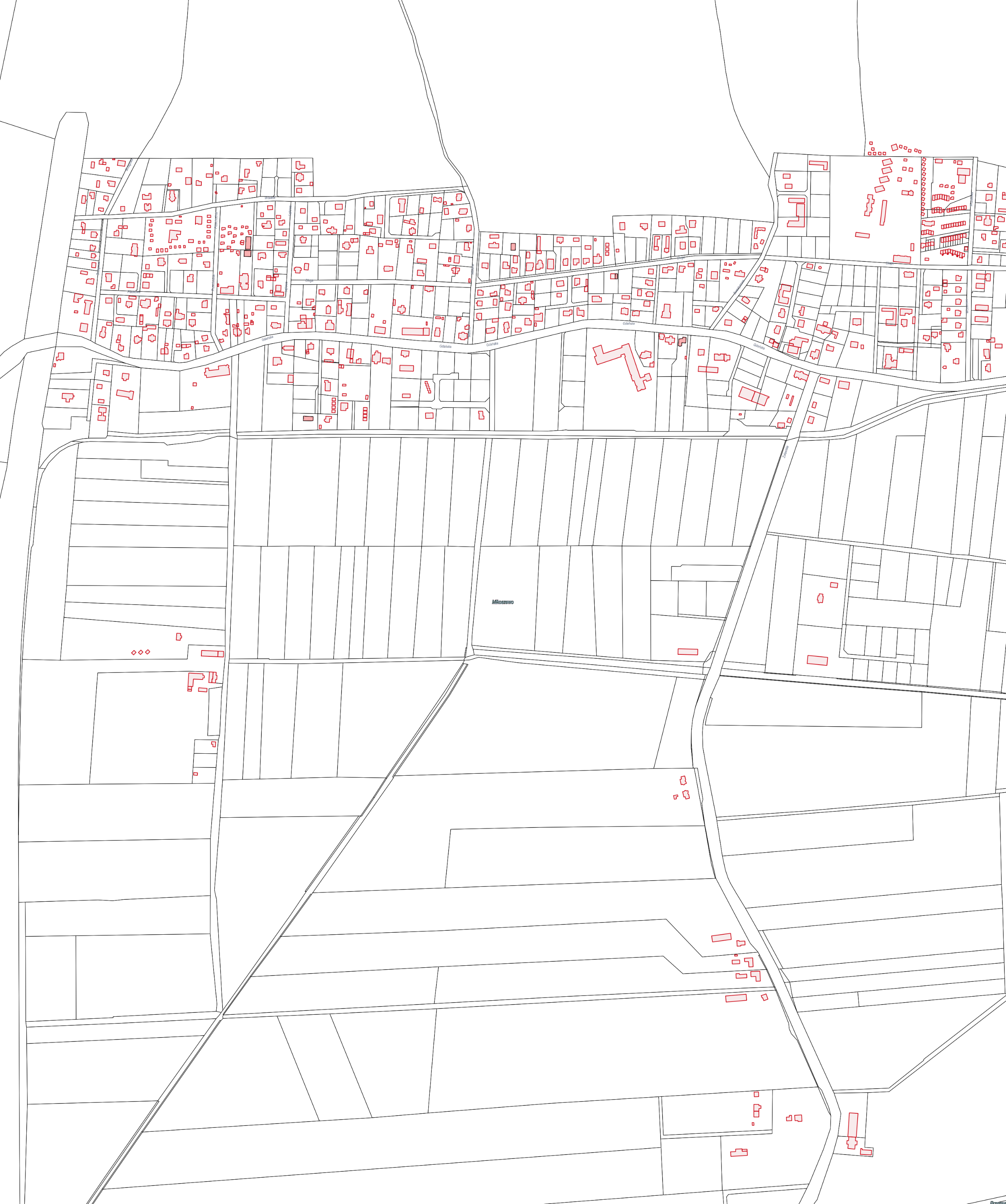 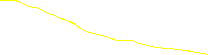 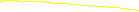 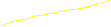 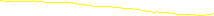 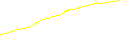 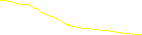 		MIKOSZEWO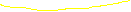 REJON VIII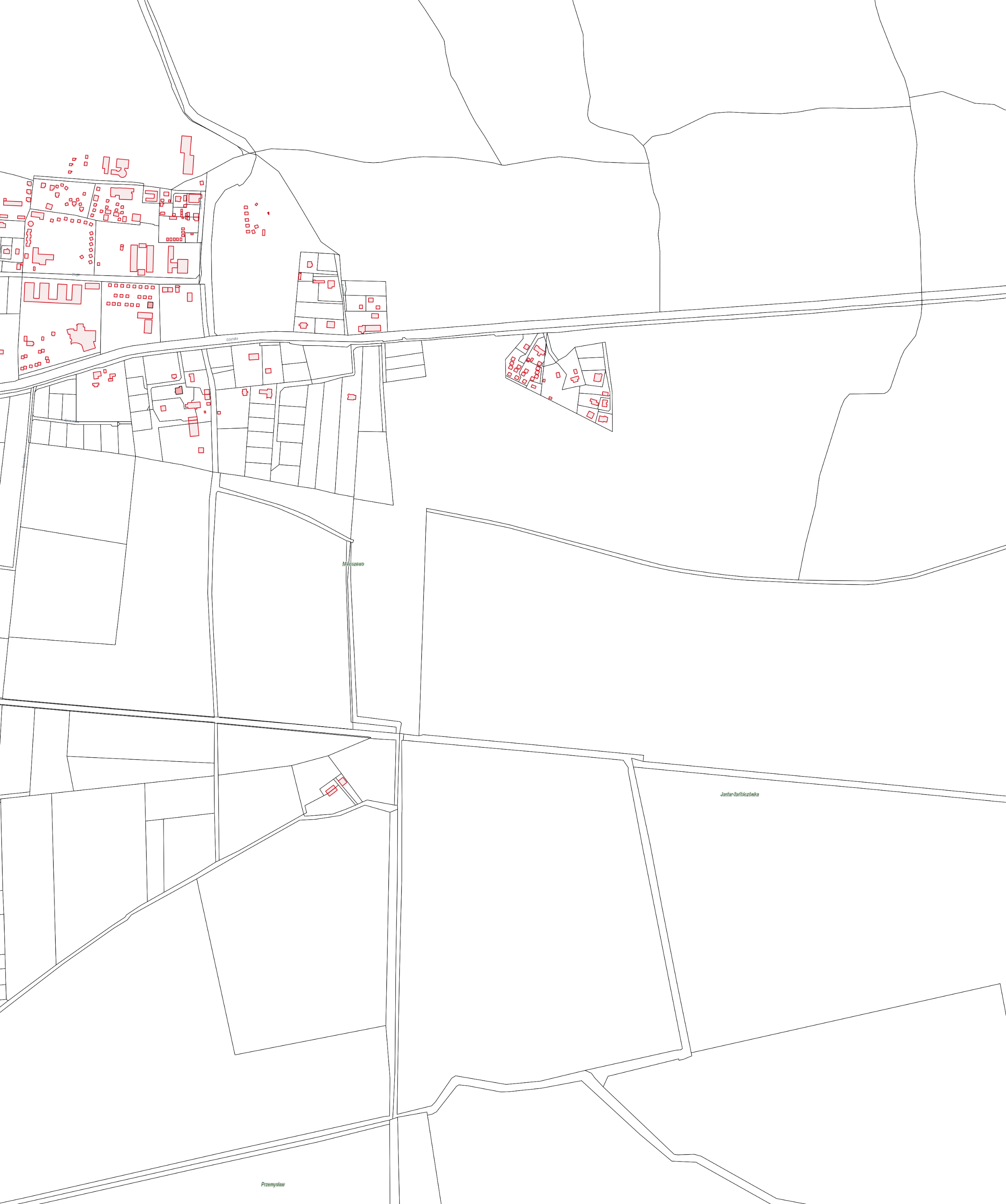 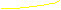 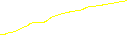 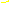 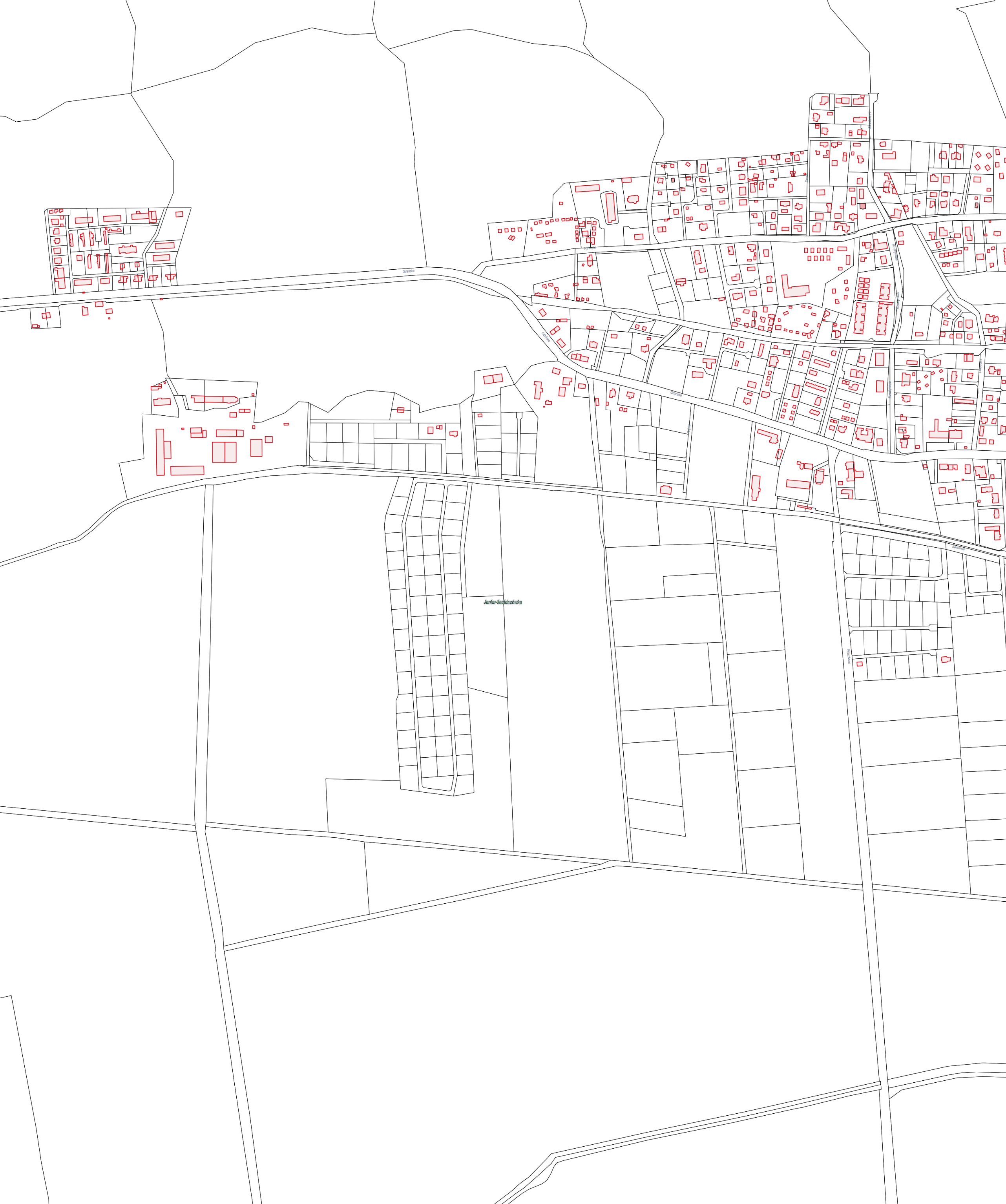 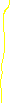 JANTAR LEŚNICZÓWKA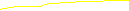 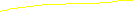 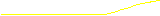 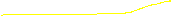 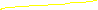 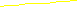 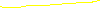 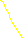 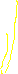 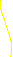 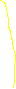 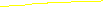 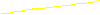 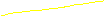 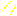 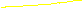 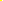 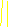 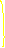 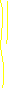 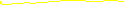  Załącznik nr … do umowy …/I/2023 z dnia …………………………..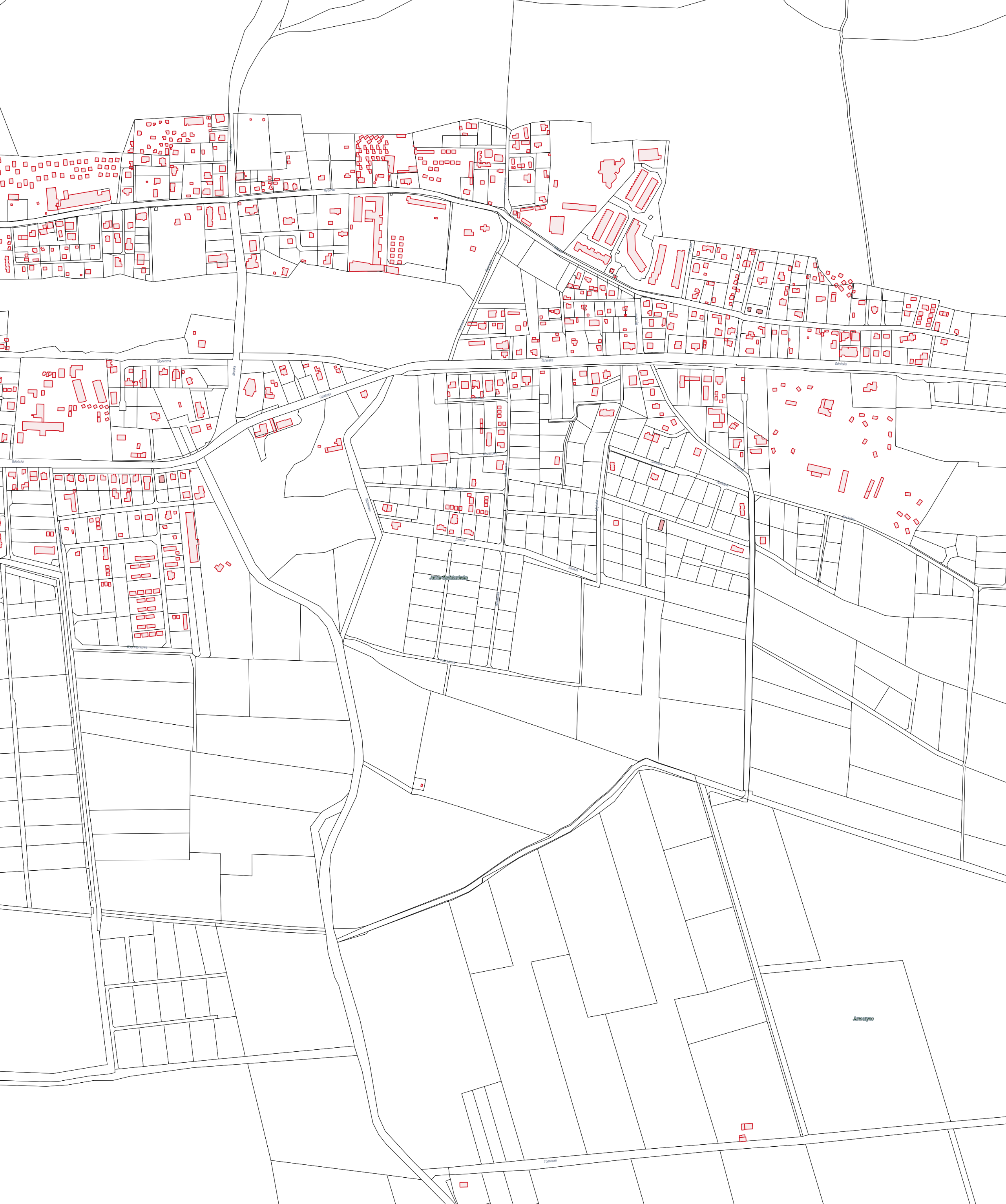 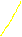 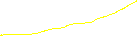 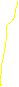 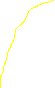 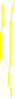 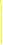 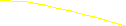 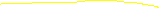 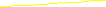 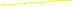 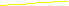 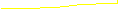 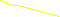 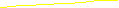 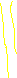 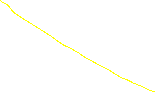 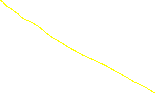 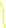 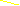 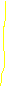 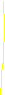 	JANTAR		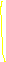 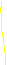 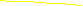 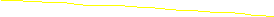 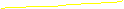 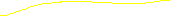 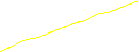 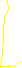 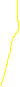 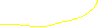 ->CHODNIKI DO ODŚNIEŻANIA 